PIECES JUSTIFICATIVES A FOURNIR  (les documents originaux et les photocopies correspondantes sont à remettre lors de la préinscription. Tout dossier incomplet ne pourra être enregistré).Justificatifs de domicile Documents obligatoires : taxe d’habitation +  facture EDF (moins de 3 mois) + assurance du domicile Nouveau locataire : Bail officiel + quittance de loyer (tamponnée et signée) + assurance du domicile Nouveau propriétaire : la partie finale de l’acte d’achat portant la mention de l’adresse et des noms, ou Déclaration achèvement et conformité des travaux si construction.Famille hébergée chez : Attestation d’hébergement jointe dument complétée et accompagnée des pièces justificatives demandées sur le documentAttestation de la CAFPour pouvoir bénéficier du tarif dégressif dans les conditions définies par le règlement de fonctionnement, merci de fournir l’attestation de quotient familial délivrée par la CAF, ou CCSS Monaco, ou justificatif MSA, ou dernier avis d’imposition (nouvelle inscription)1 photo d’identité (nouvelle inscription)Livret de famille Acte mentionnant l’attribution de l’exercice de l’autorité parentale, ou copie du jugement de divorce, pour les parents divorcés, séparés ou concubins.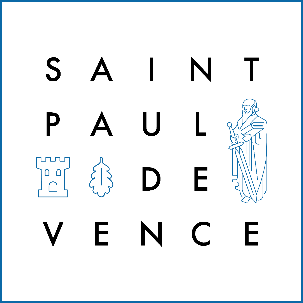 RENTRÉE  SCOLAIRE  2021 / 2022	               Service des Affaires Scolaires317, route des Serres06570 Saint-Paul de Vence  Tél. : 04 93 32 41 40 ou 04 93 32 41 69           @ : affaires.scolaires@saint-pauldevence.fr				PRÉINSCRIPTIONSLe Service des Affaires Scolaires, seul habilité à prendre ces préinscriptions, se tient à votre disposition pour cette formalité ou pour répondre aux diverses demandes d’informations.Sont concernés :Pour l’entrée à l’école maternelle :Les enfants nés en 2018, qui auront 3 ans dans l’année civile.Pour l’entrée à l’école élémentaire :Les enfants nés en 2015 qui auront 6 ans dans l’année civile.Cette démarche est valable également pour toute nouvelle inscription sur la commune.		ATTENTION : Les dossiers incomplets ne seront pas acceptésRESPONSABLES DU FOYER DES ENFANTS :							2021/2022FAMILLE : ……………………………………………………						Situation familiale :□ Mariés         □ Vie Maritale         □ Séparés         □ Divorcés         □ Célibataire         □ Veuf-Veuve            □ Pacsé         □  Garde alternée : semaines paires : □ responsable légal 1  ou □ responsable légal 2 Responsable 1 du foyer :					Responsable 2 du foyer :□ Mère          □ Père          □ Autre       			□ Mère          □ Père          □ Autre       Nom …………………………………………………..				Nom …………………………………………………..Prénom ………………………………………………				Prénom ………………………………………………Date de naissance ………………………………				Date de naissance ………………………………Adresse ………………………………………………				Adresse ……………………………………………………………………………………………………………				…………………………………………………………………………………………………………………………				……………………………………………………………Tél.fixe ………………………………………………				Tél.fixe ………………………………………………Tél.mobile …………………………………………..				Tél.mobile …………………………………………..Adresse mail ………………………………………				Adresse mail ……………………………………….Profession …………………………………………..				Profession …………………………………………..Tél. professionnel ……………………………….				Tél. professionnel ……………………………….  J’autorise          Je n’autorise pas	la commune de Saint-Paul de Vence à consulter directement les éléments de mon dossier d’allocations familiales nécessaires à la constitution du dossier de mes enfants sur CTAP, site internet de la Caisse d’Allocations Familiales.N° Allocataire CAF ……………………………□  Régime général                    □  M.S.A.                 □  Autre REVENUS : POUR BENEFICIER D’UN TARIF ADAPTE, COCHER UNE DES OPTIONS SUIVANTES :Signature : 													2021/2022NOM DE L’ENFANT 1 : Nom : …………………………………………………………. Prénom :……………………………………………….Date de naissance : …………………………….……………    Lieu de naissance :…………………………………………………………….Ecole :	 □ Maternelle 	□ Elémentaire 	            Niveau de classe 2021/2022 …………………………………………….L’enfant fait-il l’objet d’un Protocole d’Accueil Individualisé* (concerne les enfants atteints de troubles de santé) :	□ oui	□ non		Alimentaire :	 □ oui          Autre :      □ oui   Modalités de sortie du périscolaire du soir   □ J’AUTORISE MON ENFANT A PARTIR SEUL POUR LE RETOUR AU DOMICILE (élèves d’élémentaire uniquement) dans ce cas, vous dégagez la mairie et le personnel de l’accueil périscolaire de toute responsabilité après le départ de l’enfant.OU□ JE DESIGNE DES PERSONNES HABILITEES MAJEURES POUR LA SORTIE DE MON ENFANT (autres que les responsables du foyer) : dans ce cas mon enfant ne pourra quitter l’école sans être accompagné d’une personne expressément autorisée, celles-ci devront pouvoir présenter obligatoirement une pièce d’identité. En cas d’imprévu, il est vivement conseillé de prévenir les coordonnateurs périscolaires.NOM DE L’ENFANT 2 : Nom : ……………………………………………………………. Prénom :……………………………………………….Date de naissance : ……………………………………………..   Lieu de naissance :…………………………………………………………….Ecole :	 Maternelle □		Elémentaire □		Niveau de classe 2021/2022 ………………………………L’enfant fait-il l’objet d’un Protocole d’Accueil Individualisé* (concerne les enfants atteints de troubles de santé) :	□ oui	□ non		Alimentaire :	 □ oui          Autre :      □ oui   Modalités de sortie du périscolaire du soir   □ J’AUTORISE MON ENFANT A PARTIR SEUL POUR LE RETOUR AU DOMICILE (élèves d’élémentaire uniquement) dans ce cas, vous dégagez la mairie et le personnel de l’accueil périscolaire de toute responsabilité après le départ de l’enfant.OU□ JE DESIGNE DES PERSONNES HABILITEES MAJEURES POUR LA SORTIE DE MON ENFANT (autres que les responsables du foyer) : dans ce cas mon enfant ne pourra quitter l’école sans être accompagné d’une personne expressément autorisée, celles-ci devront pouvoir présenter obligatoirement une pièce d’identité. En cas d’imprévu, il est vivement conseillé de prévenir les coordonnateurs périscolaires.PRÉINSCRIPTION 2021 / 2022Réservé aux parents séparés, divorcés, en instance de divorceJe soussigné(e) M. ou Mme (*) .………………………………………………………………………, représentant légal de l’enfant…………………………………………………………………………………….……………………….. déclare sur l’honneur AVOIR INFORMÉ M. ou Mme (*) ……………………………………………………………………….. père ou mère de l’enfant, de la démarche entreprise ce jour et des renseignements portés sur ce document.*Rayer la mention inutileSt-Paul de Vence,						Signature du représentant légalLe ………………………..						2021/2022INFORMATIONS PÉRISCOLAIRES :Enfant 1Nom Prénom : ……………………………………………………………………………….. Niveau scolaire : ……………………*Régime particulier : ……………………………. 					● Nom de l’arrêt : ………………………………..Enfant 2Nom Prénom : ……………………………………………………………………………….. Niveau scolaire : ……………………*Régime particulier : ……………………………. 					● Nom de l’arrêt : …………………………………**********MÉDECIN TRAITANT : Nom ………………………………………. Téléphone …………………………………………………*Un Projet d’Accueil Individualisé (P.A.I.) doit être mis en place avec l’école pour tous cas nécessitant des soins particuliers.En cas d’absence des parents, pour des cas graves, il sera fait appel aux sapeurs-pompiers qui dirigeront l’enfant sur l’hôpital compétent.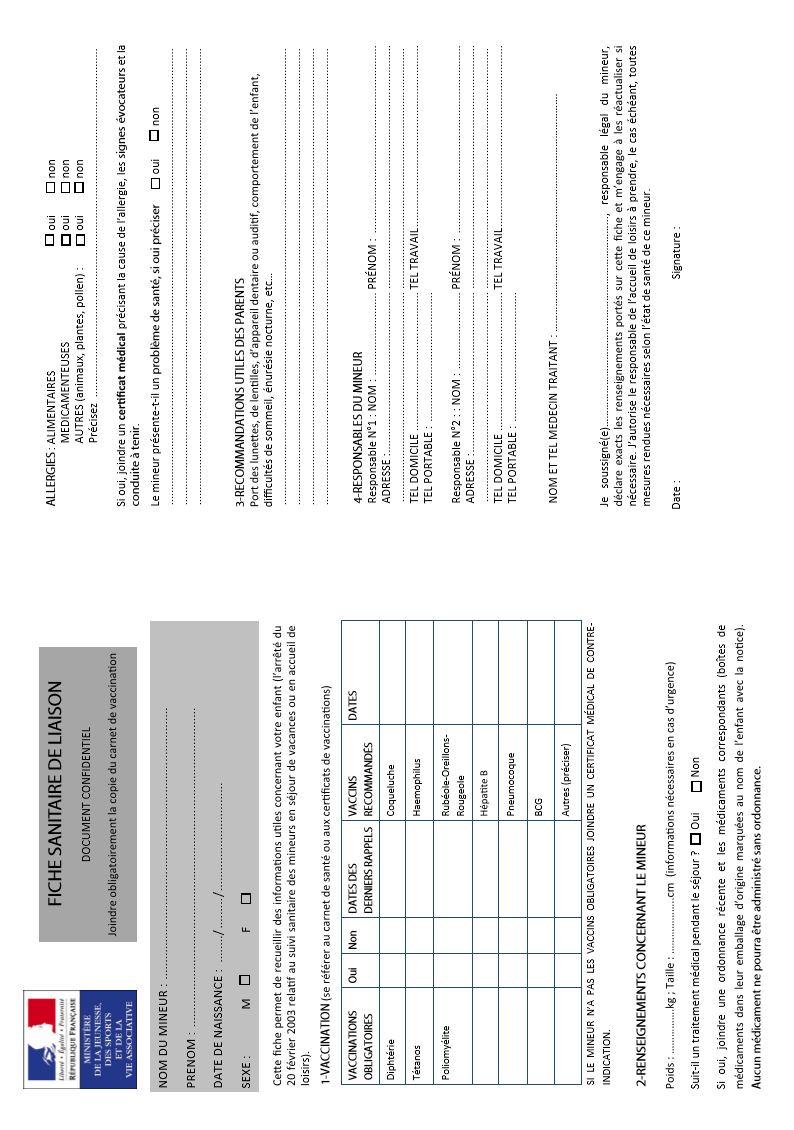 									2021 / 2022Je soussigné(e) ……………………………………………………………….père, mère, sollicite l’admission de mes enfants en activité(s) péri ou extra-scolaire pour l’année 2021/2022M’engage à informer le service des affaires scolaires de toutes modifications concernant le dossier de mes enfants et déclare exacts les renseignements communiqués,J’atteste avoir pris connaissance du règlement intérieur sur le site de la mairie de Saint-Paul de Vence : www.saintpauldevence.org	Date :			      Signature du père :				Signature de la mère :AUTORISATIONSAutorise la commune de Saint-Paul de Vence  à utiliser les courriels précisés sur cette fiche d’admission pour des informations relatives à la Direction Jeunesse et à la vie scolaire et en direction de la famille,				        □ oui          □ nonJ’accepte de recevoir  les factures par courriel           □ oui          □ non Si oui je précise l’adresse mail : ………………................................................................................Autorise la mairie de Saint-Paul de Vence  à utiliser, libre de tous droits, l’image de mes enfants dans le cadre de ses activités.		        □ oui          □ non* Les informations recueillies dans ce dossier sont récoltées et utilisées par la ville de Saint-Paul de Vence uniquement pour finalité de traitement (gestion de l’enfance, gestion du site internet, vérification de l’attache avec la commune).Elles sont conservées selon les durées en vigueur conformément au Règlement (UE) 2016/679 du Parlement Européen relatif à la Protection des Données Personnelles.ATTESTATION D’HEBERGEMENTJe soussigné(e) :Nom :………………………………………………………………….Prénom :…………………………………………............Né(e) le :………………………………………………………….à :………………………………………………………………..Demeurant (adresse complète) :………….………………………………………………………………………………… ……………………………………………………………………………………………………………………………….………………………………………………………………………………………………………………………………..…………………………….Certifie sur l’honneur héberger à mon domicile ci-dessus mentionné :□ Mme                 □ M.                 Nom :………………………………………………………………….Prénom :…………………………………………............Né(e)le :…………………………………………………………….. à :………………………………………………………………Depuis le : …...….………………………………………………………………………………………………………………..……Fait à Saint-Paul de Vence, 					Signature de l’hébergeant :Le …………………………………Pièces obligatoires : Pièce d’identité de l’hébergeant	Taxe habitation de l’hébergeant      ●   2 factures au nom de la personne hébergéeEn application de l’article 441-7 du code pénal, est puni d’un an d’emprisonnement et de 15 000 euros d’amende le fait : ▪ d’établir une attestation ou un certificat faisant état de fait matériellement inexacts,▪ de falsifier une attestation ou un certificat originairement sincère,▪de faire usage d’une attestation ou d’un certificat inexact ou falsifié.Nom PrénomTéléphoneLien avec l’enfantPeut être prévenu en cas d’urgence□ oui	    □ non□ oui	    □ non□ oui	    □ non□ oui	    □ nonNom PrénomTéléphoneLien avec l’enfantPeut être prévenu en cas d’urgence□ oui	    □ non□ oui	    □ non□ oui	    □ non□ oui	    □ non           Garderie du matin7h30 à 8h20       Centre de Loisirs mercredi      Restauration Scolaire*    Garderie soir         Maternelle                             Etude surveillée Primaire             Ramassage scolaireLundiMatin : ●□ oui      □ non            Mardi□ oui   Matin : ●□ oui      □ non            Jeudi     tousSoir : ●□ oui       □ non            VendrediSoir : ●□ oui       □ non                       Garderie du matin7h30 à 8h20       Centre de Loisirs mercredi      Restauration Scolaire*    Garderie soir         Maternelle                             Etude surveillée Primaire             Ramassage scolaireLundiMatin : ●□ oui      □ non            Mardi□ oui      Matin : ●□ oui      □ non            Jeudi     tous      Soir : ●□ oui       □ non            VendrediSoir : ●□ oui       □ non            